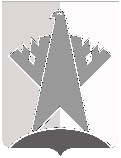 ДУМА СУРГУТСКОГО РАЙОНАХанты-Мансийского автономного округа - ЮгрыРЕШЕНИЕ«22» июня 2020 года                                                                                                        № 905-нпа         г. СургутВ соответствии с постановлением Правительства Российской Федерации от 03 апреля 2020 года № 439 «Об установлении требований к условиям и срокам отсрочки уплаты арендной платы по договорам аренды недвижимого имущества», постановлением Правительства Российской Федерации от 03 апреля 2020 года № 434 «Об утверждении перечня отраслей российской экономики, 
в наибольшей степени пострадавших в условиях ухудшения ситуации в результате распространения новой коронавирусной инфекции», постановлением 
Губернатора Ханты-Мансийского автономного округа – Югры от 09 апреля 2020 года № 29 «О мерах по предотвращению завоза и распространения новой коронавирусной инфекции, вызванной COVID-19, в Ханты-Мансийском автономном округе – Югре», со статьёй 22 Устава Сургутского районаДума Сургутского района решила:1.	Внести в решение Думы Сургутского района от 01 декабря 2009 года 
№ 528 «Об утверждении Порядка определения размера арендной платы за земельные участки, находящиеся в муниципальной собственности муниципального образования Сургутский район и предоставленные в аренду без проведения торгов» следующие изменения:1)	пункт 2 решения признать утратившим силу;2)	абзац третий пункта 2 раздела I приложения к решению изложить в следующей редакции:«- принцип предсказуемости расчёта размера арендной платы, в соответствии с которым в нормативных правовых актах муниципального образования Сургутский район определяются порядок расчёта арендной платы и случаи, в которых возможен пересмотр размера арендной платы в одностороннем порядке по требованию арендодателя;»;3)	пункт 4 раздела I приложения к решению признать утратившим силу;4)	раздел III приложения к решению дополнить пунктом 11 следующего содержания:«11. Предоставить отсрочку внесения арендной платы, начисленной за период с 01 марта 2020 года по 01 октября 2020 года, по договорам аренды земельных участков, заключенных до 18 марта 2020 года, арендаторами по которым являются:субъекты малого и среднего предпринимательства вне зависимости от сферы деятельности;организации и индивидуальные предприниматели, осуществляющие деятельность в отраслях российской экономики, в наибольшей степени пострадавших в условиях ухудшения ситуации в результате распространения новой коронавирусной инфекции, перечень отраслей которых определен постановлением Правительства Российской Федерации от 03 апреля 2020 года № 434 «Об утверждении перечня отраслей российской экономики, в наибольшей степени пострадавших в условиях ухудшения ситуации в результате распространения новой коронавирусной инфекции»;организации и индивидуальные предприниматели, осуществляющие деятельность в сфере пассажирских перевозок на водном транспорте, осуществляющие жилищное строительство, строительство, реконструкцию объектов здравоохранения, образования, социального обслуживания, спорта, жилищно-коммунального хозяйства, дорожную деятельность.Отсрочка предоставляется на следующих условиях: задолженность подлежит уплате не ранее 01 января 2021 года и не позднее 01 января 2023 года равными частями в сроки, предусмотренные договорами аренды, или на иных условиях, предложенных арендатором, по соглашению сторон;штрафы, проценты за пользование чужими денежными средствами или иные меры ответственности в связи с несоблюдением арендатором порядка и сроков внесения арендной платы (в том числе в случаях, если такие меры предусмотрены договором аренды) в связи с отсрочкой не применяются;наличие сведений об арендаторе в едином реестре субъектов малого и среднего предпринимательства по состоянию на 01 марта 2020 года; осуществление арендатором (организацией и индивидуальным предпринимателем) по договору аренды деятельности в соответствующей сфере деятельности, перечисленной в абзацах третьем, четвертом настоящего пункта, определяется по коду основного вида деятельности, информация о котором содержится в Едином государственном реестре юридических лиц либо Едином государственном реестре индивидуальных предпринимателей по состоянию на 01 марта 2020 года;цель использования земельного участка по договору аренды соответствует основному виду деятельности арендатора в соответствующей сфере деятельности, перечисленной в абзацах третьем, четвертом настоящего пункта;установление арендодателем дополнительных платежей, подлежащих уплате арендатором в связи с предоставлением отсрочки, не допускается.Сокращение периода отсрочки, увеличение регулярных платежей допускается только на основании заявления арендатора.Дополнительное соглашение к договору аренды подлежит заключению в течение 30 календарных дней со дня обращения арендатора, поступившего не позднее 01 января 2021 года.».2.	Решение вступает в силу после его официального опубликования (обнародования) и распространяется на правоотношения, возникшие с 01 марта 2020 года.О внесении изменений в решение Думы Сургутского района от 01 
декабря 2009 года № 528 «Об утверждении Порядка определения размера арендной платы за земельные участки, находящиеся в муниципальной собственности муниципального образования Сургутский район и предоставленные в аренду без проведения торгов»Председатель Думы Сургутского районаА.П. Сименяк«22» июня 2020 годаГлава Сургутского районаА.А. Трубецкой «22» июня 2020 года